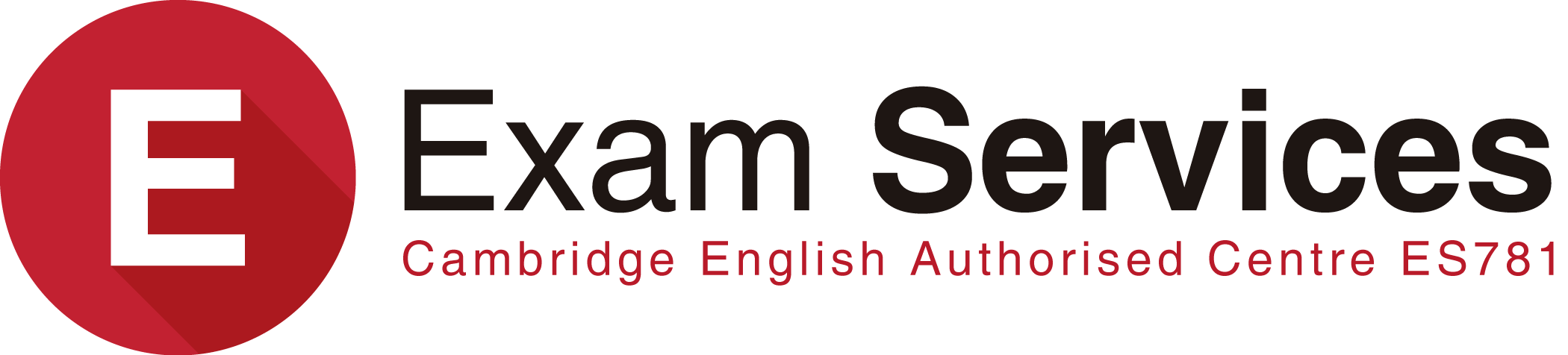 CONTRATO DE ENSEÑANZA*(*El contrato consta de 3 documentos: este formulario de matrícula, las condiciones del curso y el documento de aceptación de tratamiento de datos personales.)CURSO INTENSIVO DE TÉCNICA DE EXAMENNivel del curso (indica B2 First, C1 Advanced o C2 Proficiency): Fecha comienzo del curso: DATOS PERSONALES DEL/LA ALUMNO/ANombre:Apellidos:Fecha de nacimiento:Dirección:Teléfono de contacto:Correo electrónico:D.N.I.: Datos personales del padre/madre/tutor en el caso de los menores de edad.Nombre:Apellidos: D.N.I.:ABONO DEL CURSO: una vez revisada la documentación se enviará un correo electrónico con el número de cuenta del Centro e importe a ingresar en el plazo de tres días laborales siempre que esté todo ingresado antes del comienzo del curso o final del plazo de inscripción (el Centro le avisará si finaliza el plazo antes de lo previsto). IMPORTANTE: El hecho de matricularse supone la aceptación de las condiciones del Centro. No se hará efectiva la matrícula sin el documento de tratamiento de datos firmado por el/la alumno/a o su representante legal.El/la alumno/a o su representante legal en el caso de los menores de edad declara conocer y haber leído las condiciones de los cursos de preparación y técnica de examen de Exam Services Salamanca.Firmado: Nombre, apellidosD.N.I.: